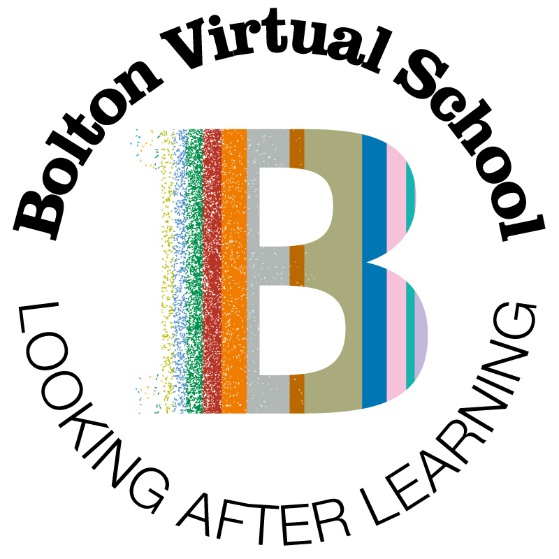 Education PlanPreviously Looked After ChildrenConfidentialPART A – Completed by parents/carers Part B – To be completed jointly by parents/carers, school and other professionals where appropriate Name Year GroupParent/CarerDate of MeetingDate of review: Child’s Name:Date of Birth:Information completed by: Relationship to child: Young Person’s Views (please ensure that the young person gives their views):Young Person’s Views (please ensure that the young person gives their views):Young Person’s Views (please ensure that the young person gives their views):My strengths are:My strengths are:My interests are:My interests are:I would like to get better at:I would like to get better at:I find it hard when:I find it hard when:I would like some help with:I would like some help with:Significant information on pre-adoptive and early adoptive experiences (what loss and trauma has the young person suffered?)Significant information on pre-adoptive and early adoptive experiences (what loss and trauma has the young person suffered?)Significant information on pre-adoptive and early adoptive experiences (what loss and trauma has the young person suffered?)Young person’s areas of strength:Young person’s areas of strength:Young person’s areas of strength:Young person’s areas of difficulty:Young person’s areas of difficulty:Young person’s areas of difficulty:Date of Meeting:Name of Educational Provision:Date placed with Adoptive Family:Age at Placement:Age at Placement:Parents’ Names:Date of Admission:Request for Additional Services: Yes:    Yes:    Yes:    No:                Not at this timeNo:                Not at this timeNo:                Not at this timeIs the young person identified on the SEN Code of Practice? No:   SEN Support (K):      SEN Support (K):      SEN Support (K):      SEN Support (K):      EHCP:Parents have agreed that copies of this EPAC can be shared with:Parents have agreed that copies of this EPAC can be shared with:Parents have agreed that copies of this EPAC can be shared with:Parents have agreed that copies of this EPAC can be shared with:Parents have agreed that copies of this EPAC can be shared with:Parents have agreed that copies of this EPAC can be shared with:Parents have agreed that copies of this EPAC can be shared with:Please list below other professionals involved:Please list below other professionals involved:Please list below other professionals involved:Please list below other professionals involved:Please list below other professionals involved:Please list below other professionals involved:Please list below other professionals involved:Those attending this meeting are:Those attending this meeting are:Those attending this meeting are:Name:Role:Contact Details:Indicate where any further, or more detailed information, can be found (eg. document held by parents or in school file is available to specific members of staff)Indicate where any further, or more detailed information, can be found (eg. document held by parents or in school file is available to specific members of staff)Indicate where any further, or more detailed information, can be found (eg. document held by parents or in school file is available to specific members of staff)Target areas for supporting the young person: (including any additional funding)Target areas for supporting the young person: (including any additional funding)Target areas for supporting the young person: (including any additional funding)Aims for Support (how will you know when things have improved?)Aims for Support (how will you know when things have improved?)Aims for Support (how will you know when things have improved?)